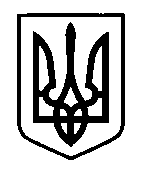 УКРАЇНАПрилуцька міська радаЧернігівська областьУправління освіти  Про звільнення учнів від навчальних занять   	 Відповідно до подання директора Прилуцької школи мистецтв від 15.11.2017 року   №51, НАКАЗУЮ:Звільнити від навчальних занять 17 листопада 2017 року наступних учнів ЗЗСО:
Гімназія  №1:Шульгу О. – 6Б                           Гуляницьку А. – 7А                    Коваленко С. – 7А                     Мишак І. – 7А                             Петрик В. – 7А                           Страх В. – 7А                             Бобрик А. – 8ВГіндуліну А. – 8А  Сорокотягу А. – 8В                    СШ №6Клязніку О. – 8А                          Школа № 7Бутенко В. – 7Б  Дмітрієва А. – 7БРудковську А. – 10В      Школа № 9      Савосіну Ю. – 9Б Директорам ЗЗСО видати відповідні накази по закладах.Контроль за виконанням наказу покласти на головного спеціаліста управління освіти Колошко О.П.Начальник  управління освіти	                                          С.М. ВОВК 16  листопада   2017 р.НАКАЗм. Прилуки№377